Mathematik  VertiefungskursLösungen: Beweise aus der Geometrie der Mittelstufe1) Satz von der Winkelsumme im DreieckVoraussetzung: Die Figur ist ein Dreieck.Behauptung: Beweisfigur: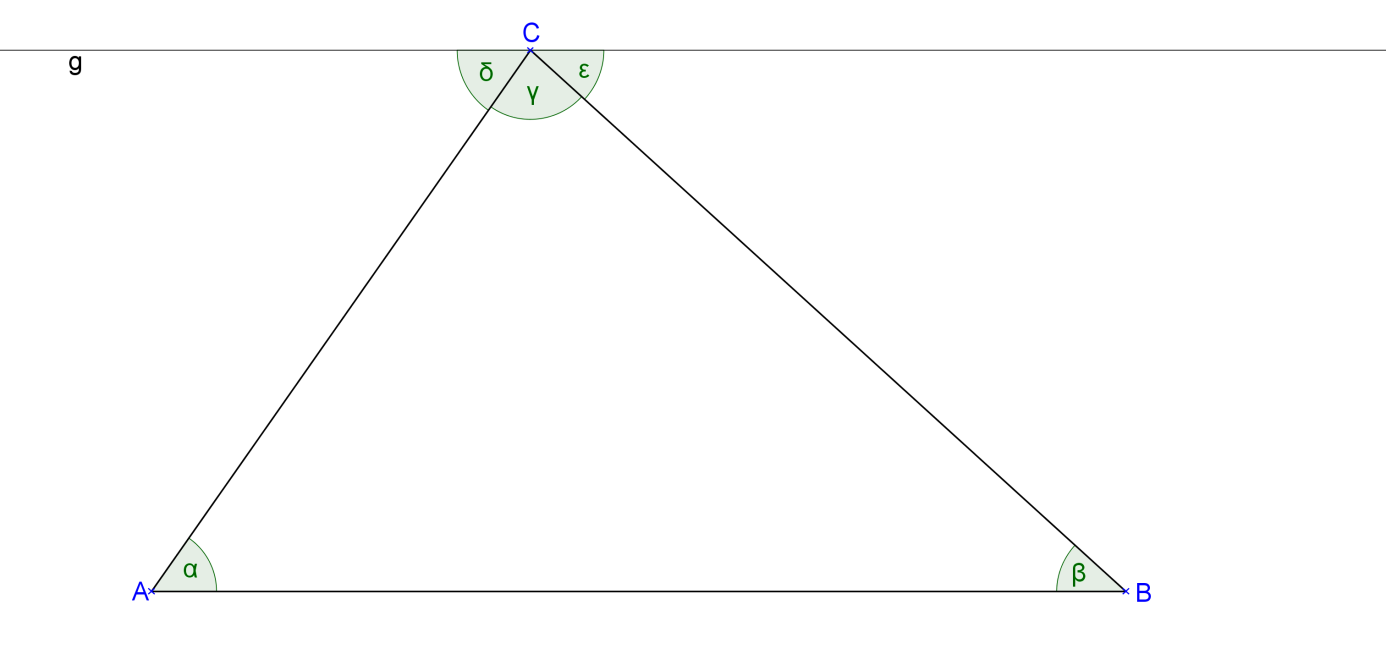 Beweis:Sei g die Parallele zur Strecke  durch den Punkt C.Es gilt:  =  und  =   (Wechselwinkelsatz),  und  bilden zusammen einen gestreckten Winkel   +  +  = 180°.  +  +  = 180°                                                                                    q.e.d.2) Satz des ThalesWenn die Eckpunkte eines Dreiecks so auf einem Kreis liegen, dass eine Dreiecksseite zugleich ein Kreisdurchmesser ist, dann ist das Dreieck rechtwinklig.Voraussetzung: Dreieck ABC, bei dem  der Durchmesser eines Kreises mit Mittelpunkt M ist. Der Punkt C liegt auf diesem Kreis. Die Winkelweiten des Dreiecks sind  und .Es gilt:  und 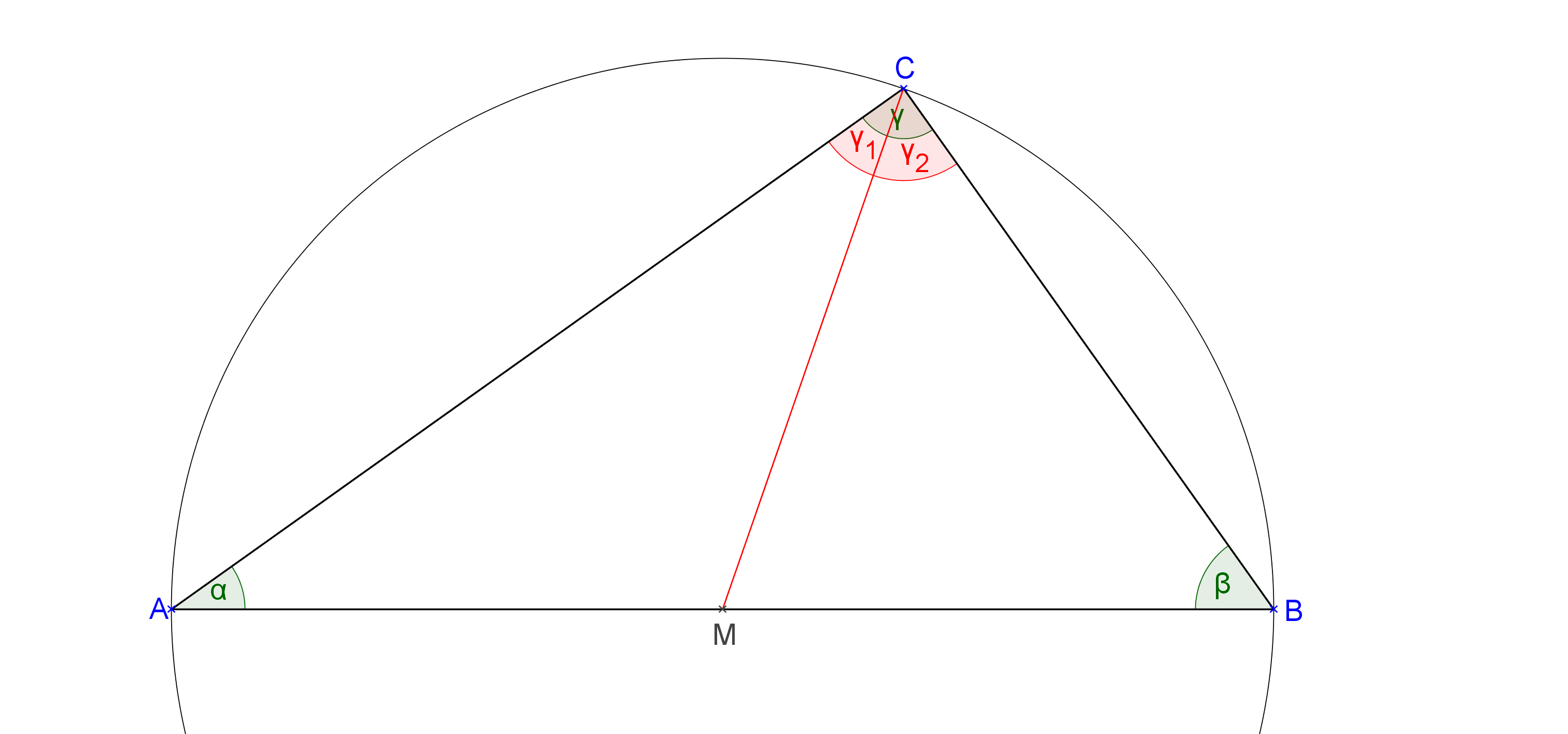 Behauptung:  Das Dreieck AMC ist gleichschenklig, da     (Basiswinkelsatz)Das Dreieck MBC ist gleichschenklig, da     (Basiswinkelsatz)Im Dreieck ABC gilt der Winkelsummensatz                                                 q.e.d.3) Satz von der Winkelsumme im ViereckIn jedem Viereck haben die Innenwinkel zusammen die Weite von 360°.Voraussetzung: Die Figur ist ein Viereck.Behauptung: Beweisfigur: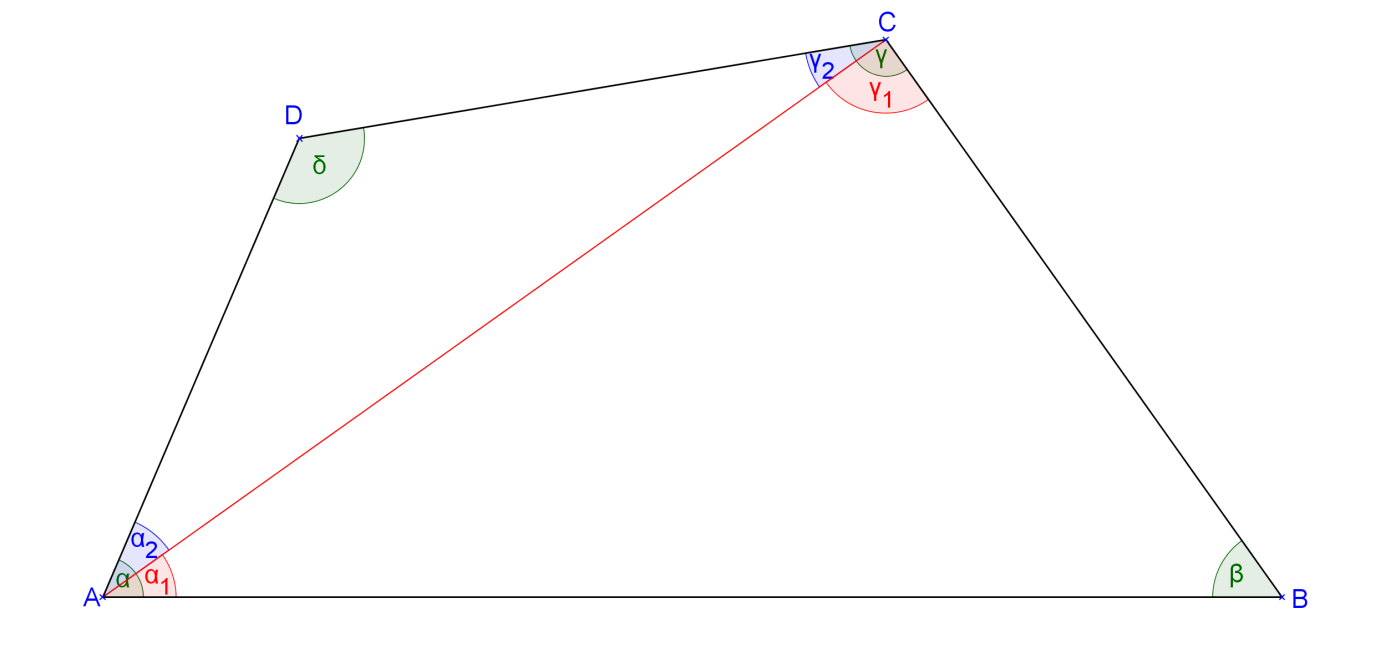 Beweis:Winkelsummensatz im Dreieck ABC     (1)Winkelsummensatz im Dreieck ACD     (2)Addiert man (1) und (2)  Zudem gilt:  und                     q.e.d. 4) Satz vom UmkreisTeil 1: Wenn U der Schnittpunkt von zwei Mittelsenkrechten (der Seiten) in einem Dreieck ABC ist, dann hat U zu jeder Ecke des Dreiecks den gleichen Abstand.Teil 2: In jedem Dreieck ABC schneiden sich alle drei Mittelsenkrechten (der Seiten) in einem gemeinsamen Punkt.Voraussetzung:  ;   ;  ; Behauptung: 1)                       2)  d.h Beweisfigur: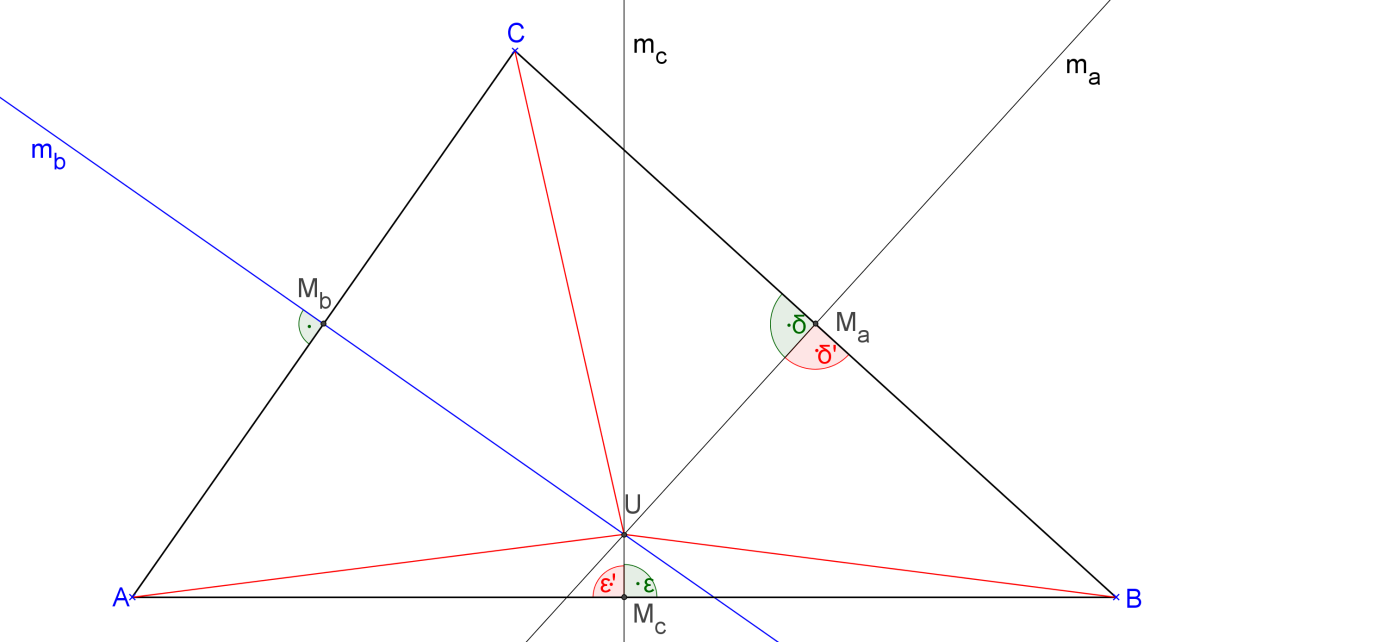 Beweis Teil 1: Dreieck AMcU:  ;  ; Dreieck McBU: ;  ; ‘Da  und ‘ =  gilt sind die beiden Dreiecke nach dem Kongruenzsatz sws kongruent. Also gilt auch .  (1)Dreieck BMaU:  ;  ; ‘Dreieck MaCU: ;  ; Da  und  ‘ =  gilt sind die beiden Dreiecke nach dem Kongruenzsatz sws kongruent. Also gilt auch . (2)Aus (1) und (2) folgt:                                                                  q.e.d.Beweis Teil 2:Das Dreieck AUC ist ein gleichschenkliges Dreieck, da  gilt.In einem gleichschenkligen Dreieck ist die Strecke von der Mitte der Basis, hier , zum gegenüberliegenden Eckpunkt, hier U, die Höhe des Dreiecks.Somit gilt:                                                                                              q.e.d.